Dzień dobry Dziewczynki Młodsze i Starsze!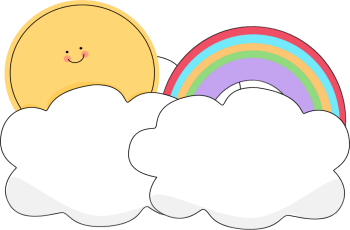 Kolejny czwartek w „natarciu”. Coraz bliżej do wakacji, dni coraz dłuższe. Nauczyciele skrupulatnie gromadzą Wasze cząstkowe oceny, z których powstaną Wasze oceny końcowe. 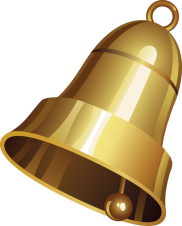 Gratulacje dla naszych wzorowych uczennic! Pracujemy nadal, bo to jeszcze nie koniec. Kto ma jakieś zaległości to „ostatni dzwonek” by je nadrobić!Trzeba pracować! Na zmęczenie i dodanie sobie energii do działania polecamy MUZYKĘ!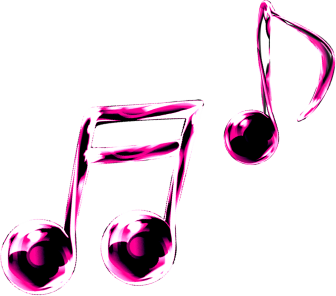 Muzyka daje „kopa”, muzyka dodaje „skrzydeł”, muzyka dodaje siły! Każda z nas ma jakieś utwory muzyczne, które dodają jej mocy, dzięki którym lżej się pracuje i lżej żyje. Muzyka pozwala odpocząć i wzmocnić zapał do pracy.Oto kilka utworów, które są świetne i z pewnością przypadną Wam do gustu. Ciekawe jesteśmy, które z piosenek spodobały Wam się najbardziej i dlaczego?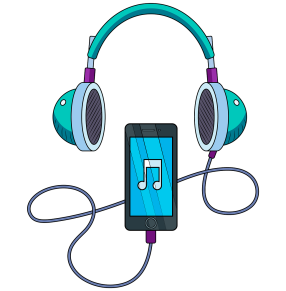 „Happy” – Pharrell Williams„Dla nas KRS 0000 338 803” – The Dumplings„Mambałaga” – Luxtorpeda  „Cisza” – Kamil Bednarek „Zanim pójdę” - HappysadWażne, by muzyka której słuchamy chwytała za serce!Pozdrawiamy serdecznie!* Pamiętajcie, jesteśmy dla Was! ** Dotrzymujcie terminów, odsyłajcie prace i zadania szkolne – ZALICZAJCIE SEMESTR!*** Przestrzegajcie obostrzeń!